                                                                              SAN BOIS CASA, INC.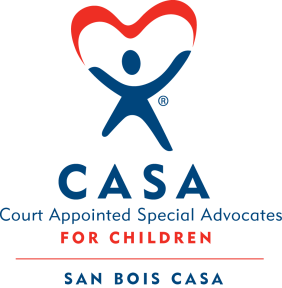                                          			KiBois Building 204 Wall St.                                                                                  P. O. Box 1392                                            	                      Poteau, OK 74953                                                             918-647-3267              AGENDAKiBois Community Action Center                  June 17, 2021 – 4:00 p.m.InvocationCall to OrderRoll Call (Compliance with Open Meeting Act)Welcome and Introductions of GuestsDiscussion and Possible Action on March 25, 2021 MinutesDiscussion and Possible Action on Financial Reports for January, February, March, April, and May 2021Discussion and Possible Action on Goals & Objectives for 2021-2022Fundraising Reports – Chad Yandell and Justin KennedyDirector’s Report –  Credit Card Purchases (April), 2021-2022 Budget ProjectionsX.    	Business not known within 24 hours of this meetingXI.	AdjournmentNext Meeting                                                 September 16, 2021 – 4:00 p.m.